СОВЕТЫ РОДИТЕЛЯМ, ВОСПИТЫВАЮЩИМ ДЕТЕЙ С ОГРАНИЧЕННЫМИ ВОЗМОЖНОСТЯМИ ЗДОРОВЬЯ (ОВЗ)Важно сосредоточивать внимание на самом ребенке, а не на его болезни. Если проявлять беспокойство по каждому поводу, ограничивать самостоятельность ребенка, то малыш непременно будет чрезмерно беспокоен и тревожен. Усталость от переживаний за ребенка-инвалида, порой накладывает соответствующий отпечаток на внешний облик его родителей. Они выглядят несчастными. Но ведь любому малышу нужны счастливые родители, способные отдавать любовь и тепло, а не свои больные нервы. Только оптимистичный взгляд на жизнь может помочь в борьбе с коварным недугом.Правильное отношение к ребенку можно выразить формулой: «Если ты не похож на других, это не значит, что ты хуже».Нередко погоня за новыми специалистами и методами лечения заставляет нас упускать из вида личность самого малыша. А ведь попытка взглянуть на болезнь «изнутри», т. е. глазами больного ребенка, и является лучшей возможностью помочь ему в преодолении душевных и физических страданий. Не стоит упускать из виду отношение к болезни самого ребенка. Недавние исследования показали, что осознание дефекта у детей с ДЦП проявляется к 7–8 годам и связано с их переживаниями по поводу недоброжелательного отношения к ним со стороны окружающих и нехваткой общения. В это время особенно важной является психологическая поддержка ребенка со стороны семьи.Необходимо как можно чаще прибегать к помощи специалистов. Например, переживания ребенка по поводу своей внешности неплохо корректируются в работе с детским психологом.Важно корректировать режим дня во избежание нарушений сна, дающего полноценный отдых больному организму. Необходимо создать для ребенка спокойную обстановку, отказаться от чрезмерно активных и шумных игр перед сном, ограничить просмотр телевизора.Чтобы у ребенка сформировалось правильное восприятие себя и окружающих, важно отказаться от излишней опеки по отношению к нему. Родители должны воспринимать свое чадо не как безнадежного инвалида, а как человека, пусть в чем-то не похожего на других, но вполне могущего преодолеть свой недуг и ведущего активный образ жизни.Консультация педагога-психологана тему: «Рекомендации родителям по воспитанию детей с ОВЗ» 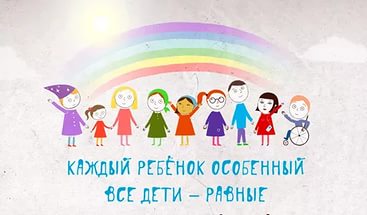 Рекомендации родителям по воспитанию детей с ОВЗ и особыми образовательными потребностямиВоспитание и развитие «особого» ребенка доставляет очень много переживаний родителям. Поэтому семье, где растут такие дети, может быть необходима помощь в форме рекомендаций, которые помогут решить многие практические вопросы. Обогащая себя новыми знаниями, члены семьи смогут научиться выстраивать понятную для ребенка, эффективную стратегию воспитания, позволяющую всем чувствовать себя комфортно, выбрать тот или иной вид взаимодействия с ребенком в конкретной ситуации.Родителям детей с ЗПРКакую помощь могут оказать родители, если в семье ребенок с задержкой психического развития?Не следует на ребенка смотреть как на маленького, беспомощного. Не рекомендуется постоянно опекать, например, собирать ему в школу портфель, контролировать каждое действие ребенка при выполнении домашних заданий. Не подчиняйте всю жизнь в семье ребенку: за него делать все, включая и то, что без особого труда смог бы сделать он сам. Такая гиперопека детям очень вредна. Именно в простых видах деятельностях, элементарных навыках самообслуживания и самоконтроля развиваются такие важные качества, как уверенность в себе, чувство ответственности, самостоятельность. Конечно, контроль необходим, но его необходимо организовывать не "над", а "рядом".Не предъявлять завышенные требования к ребенку. Перегрузка, особенно интеллектуальная, влечет за собой не только снижение работоспособности, заторможенности в понимании ситуации, но может проявиться  агрессия, срывы в поведении, резкие перепады настроения. Завышенные требования приводят к тому, что, берясь за непосильное для себя дело, ребенок не может его выполнить, начинает нервничать, теряет веру в свои силы.Для того, чтобы сохранить работоспособность такого ребенка, не нанесите учебной нагрузкой дополнительного вреда его здоровью;  внимательно отнеситесь к организации его труда и отдыха.Психологи и врачи утверждают, что перерывы во время выполнения домашнего задания крайне необходимы.Самооценка ребенка во многом зависит от оценки окружающих его людей. Важно, что бы ребенок верил в свои силы, испытывал состояние комфорта, защищенности, позитивного мировосприятия и интереса. Для формирования этой стороны психики ребенка с задержкой психического развития очень большое значение имеет общение. Например, задайте своему ребенку вопросы о том, что он нового узнал на уроках. Есть вопрос – есть работа мысли. Есть мысль – активизируется память. Познавательная активность, стремление к умственному труду формируются сначала на легком, доступном ребенку и в то же время интересном материале. Заинтересованность и успех не только пробуждают в ребенке веру в свои силы, снимают напряженность, но и способствуют поддержанию активного, комфортного состояния.Нуждается ли ребенок с задержкой психического развития во врачебной помощи? Задержка психического развития не болезнь, а индивидуальный вариант психического развития. Но, как утверждают специалисты, в основе развития психики таких детей лежит та или иная несостоятельность структурно-функциональных мозговых систем, приобретенная в результате негрубого повреждения мозга. Поэтому обследование врачом–психоневрологом такого ребенка желательно: он может выявить признаки органической поврежденности мозга и медикаментозно воздействовать на него, может при помощи лекарств скоординировать излишнюю заторможенность или возбудимость ребенка, нормализовать сон, активизировать работу клеток головного мозга.Комплекс практических советов для родителей «шустриков»(гиперактивных  детей)При оформлении комнаты или уголка ребенка избегайте ярких красок и сложных орнаментов. Простота, неяркие, спокойные тона, письменный стол, стоящий у ничем не украшенной стены, создают условия для концентрации.Рабочее место ребенка должно быть тихим и спокойным — не около телевизора или постоянно открывающихся дверей, то есть там, где ребенок мог бы заниматься без помех.В ходе выполнения домашнего задания родителям желательно находиться рядом и при необходимости помогать беспокойному сыну или дочке.Если ребенок сел рисовать, уберите все лишнее со стола. Гиперактивный ребенок не умеет сам отсекать все, что ему в данный момент мешает.Родителям следует продумывать все поручения, которые они дают ребенку, и помнить: ребенок будет делать только то, что ему интересно, и будет заниматься этим лишь до тех пор, пока ему не надоест. Как только ребенок устал, его следует переключить на другой вид деятельности.Если ребенок в чем-то неправ, родителям не следует читать ему нотация, так как длинная речь не будет до конца выслушана и осознана. Лучше заранее установить правила поведения и систему поощрений и наказаний. Требования к ребенку должны быть конкретными, четкими и выполнимыми.Нельзя принуждать ребенка просить прощения и давать обещания: “Я буду хорошо себя вести”, “Я буду всегда тебя слушаться”. Можно, например, договориться с ребенком, что он “не будет пинать кошку” или “с сегодняшнего дня начнет ставить ботинки на место”. На отработку каждого из этих конкретных требований может уйти много времени (две—четыре недели и больше). Однако, не отработав одного пункта, не переходите к следующему. Наберитесь терпения и постарайтесь довести начатое дело до конца. Потом можно будет добиваться выполнения другого конкретного требования.Приучайте ребенка к различного рода конструкторам, всевозможным настольным играм. Данные виды деятельности способствуют развитию концентрации внимания.Роль взрослых - подсказать ребенку, как он может использовать свою повышенную активность, направить ее в нужное русло, чтобы неуемная детская энергия не пропадала зря и не шла во вред ребенку а, наоборот, была источником положительных изменений, 
       Лучшим способом для направления энергии и активности в правильное т.е. социально и личностно-приемлемое русло являются занятия спортом. Именно спорт даст гиперактивному ребенку возможность проявить себя и, кроме того, научит владеть собой, что невозможно без сформированных навыков самоконтроля и саморегуляции.Как показывает опыт многих родителей гиперактивных детей, самым полезным спортом является плавание. Другим  полезным для гиперактивных детей спортом являются восточные единоборства, поскольку они прививают навыки самоконтроля и дисциплины.Рекомендации для родителей по воспитанию детей с СДВГсиндромом дефицита внимания   1. В своих отношениях с ребенком поддерживайте позитивную установку. Чаще хвалите его, подчеркивайте успехи. Это помогает укрепить уверенность ребенка в собственных силах, повышает его самооценку. 
            2. Избегайте повторения слов «нет» и «нельзя».  3. Говорите с ребенком в сдержанном, спокойном, мягком тоне. 
            4. Давайте ребенку только одно задание на определенный отрезок времени, чтобы он смог его завершить.  5. Учите расставлять приоритеты при выполнении задания: что сначала, что потом и что для этого нужно. Важно, также, учить по ходу действия приспосабливаться к вполне возможным изменениям в ситуации.  6.      Для подкрепления устных инструкций используйте зрительную стимуляцию (картинки, схемы, образец и т.д.). 
            7. Особенно поощряйте ребенка за все виды деятельности, требующие концентрации внимания (работа с конструктором, раскрашивание, чтение). 
            8. Поддерживайте дома четкий распорядок дня (время для приема пищи, выполнения домашних заданий и сна). 
            9. Избегайте по возможности пребывания с ребенком в местах скопления людей. Посещение крупных магазинов, рынков и т.д. оказывает на него негативное действие. 
           10. Во время игр ограничивайтесь для ребенка лишь одним партнером, избегая шумных, беспокойных приятелей. 
           11. Оберегайте ребенка от утомления, оно приводит к снижению самоконтроля и нарастанию гиперактивности. 
           12. Нельзя сдерживать физическую подвижность такого ребенка, это противопоказано состоянию его нервной системы. Давайте ребенку возможность расходовать избыточную энергию (полезны ежедневные длительные прогулки на свежем воздухе, бег, спортивные занятия). 
           13. Помните о том, что, присущая детям, с синдромом дефицита внимания гиперактивность, может быть минимизирована с помощью перечисленных мер с учетом индивидуальных особенностей (недостатков) ребенка.